Bridge CommitteeAs of February 2018, participation by Summit Old Guard men in weekly bridge games remains strong.  However, the means, by which those playing opportunities are provided, changed.For many years, the Old Guard Bridge Committee organized, sponsored, and ran at various venues weekly games restricted to its members and their guests.Starting in 2018 the Old Guard stopped running bridge games of its own, but encourages members to play in weekly games organized by the Murray Hill Bridge Club and the New Providence Senior Citizens Club.  All these games are played at the DeCorso Community Center in New Providence.  The role of the Old Guard Bridge Committee is to promote among members an interest in bridge and coordinate and arrange opportunities for them to play in various levels of bridge competition, as well as to advise them of the opportunities to learn how to play from local teachers.During the Covid shutdown, all area Bridge games coalesced and went online.  Late in 2021 the Murray Hill Bridge Club announced that it would not resume operations after the end of the Covid shutdown, so the Old Guard may again start up recreational bridge games, moving forward.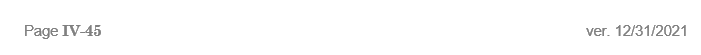 